Pour être complet, votre dossier de candidature à l’appel à projets « Plans de Paysages » doit comprendre les éléments suivants :La fiche signalétique remplie (saisir directement vos réponses dans les cases correspondantes de ce fichier) ;Le résumé synthétique de votre candidature en 10 lignes maximum (saisir directement votre résumé dans la case correspondante de ce fichier) ;La présentation de votre projet (sous format PDF) : nous vous proposons de présenter votre projet en trois temps (1. Présentation de votre plan de paysage ; 2. Gouvernance de votre projet ; 3. Votre démarche de travail). Nous avons détaillé, pour chaque partie, une série de questions à titre indicatif. Ces questions ont été conçues comme des pistes de réflexion destinées à vous aider dans la constitution de votre candidature et permettent de disposer d’une base commune pour l’étude de vos dossiers. N’hésitez pas à les adapter à votre situation particulière ou à ajouter tout élément complémentaire que vous jugez pertinent pour l’examen de votre dossier de candidature.Les pièces complémentaires détaillées à la fin de ce document en partie IV. Merci d’envoyer cette fiche remplie ainsi que tous les documents de votre dossier de candidature (présentation de votre projet + pièces complémentaires) par mail au référent DREAL de votre région uniquement.En cas de questions, nous vous invitons à contacter le référent DREAL de votre région ou bien le référent national ADEME si vos interrogations portent sur des sujets relatifs à la transition énergétique.Les coordonnées des référents DREAL et celle du référent technique ADEME sont détaillées dans l’annexe 3.Afin de vous aiguiller au mieux dans la constitution de votre dossier de candidature, nous vous conseillons de garder à l’esprit les consignes suivantes : La candidature doit avant tout mettre en avant l’expression des besoins du territoire. Elle doit donner à voir : La problématique principale à laquelle est confronté le territoire, et sur laquelle va porter le plan de paysages. Un état des lieux des forces et des faiblesses du territoire pour résoudre cette problématique (acteurs, ressources, outils…)L’expression de l’opérationnalité de la démarche en investiguant comment la réflexion sur le paysage pourra être appliquée rapidement sur le territoire (terrains d’expérimentations ou actions pilotes potentielles par exemple). Une réflexion aboutie n’est pas demandée à cette étape du projet, mais les candidats doivent garder en tête que le plan de paysage est avant tout à visée opérationnelle. Cette dernière doit être démontrée dans le dossier de candidature par l’exposition sincère des atouts du territoire, des freins potentiels à la démarche, ainsi que des forces et faiblesses de la structure porteuse. Ces informations permettront de plus aux services de l’État de cibler au mieux les besoins des candidats en termes d’appui à maitrise d’œuvre et de mise en place de relais territoriaux. Le site internet Objectif Paysages est une source d’inspiration à la disposition de tous les candidats. Ils trouveront un recensement des plans de paysages lauréats des précédents appels à projet comme source d’inspiration et d’exemples. APPEL A PROJETS « PLANS DE PAYSAGE »VOLET GENERALISTEANNEXE 2 – Dossier de candidature 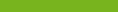 FICHE SIGNALÉTIQUEFICHE SIGNALÉTIQUEFICHE SIGNALÉTIQUEFICHE SIGNALÉTIQUEFICHE SIGNALÉTIQUECarte d’identité du territoireCarte d’identité du territoireCarte d’identité du territoireCarte d’identité du territoireCarte d’identité du territoireNom de la structure porteuse cheffe de fileNom de la structure porteuse cheffe de fileNature de la structure porteuse (communauté de communes, communauté d’agglomération, communauté urbaine, métropole, parc naturel régional, association, commune seule...)Nature de la structure porteuse (communauté de communes, communauté d’agglomération, communauté urbaine, métropole, parc naturel régional, association, commune seule...)Dans le cas où il s’agit d’une candidature en groupement, merci d’indiquer les structures partenaires associéesDans le cas où il s’agit d’une candidature en groupement, merci d’indiquer les structures partenaires associéesRégionRégionDépartementDépartementTerritoire concerné par le Plan de paysage (si périmètre différent de celui de la structure porteuse)Territoire concerné par le Plan de paysage (si périmètre différent de celui de la structure porteuse)Superficie du territoire concerné par le plan de paysageSuperficie du territoire concerné par le plan de paysageNombre de communes concernées par le plan de paysageNombre de communes concernées par le plan de paysageNombre d’habitants du territoire concernéNombre d’habitants du territoire concernéContactsContactsContactsContactsContactsAdresse postale (pour recevoir la notification officielle des résultats...)Adresse postale (pour recevoir la notification officielle des résultats...)Adresse postale (pour recevoir la notification officielle des résultats...)Adresse mail (point de contact à privilégier)Adresse mail (point de contact à privilégier)Adresse mail (point de contact à privilégier)Référent technique chargé du suivi et de l’animation du plan de paysageRéférent technique chargé du suivi et de l’animation du plan de paysageRéférent technique chargé du suivi et de l’animation du plan de paysageRéférent technique chargé du suivi et de l’animation du plan de paysageRéférent technique chargé du suivi et de l’animation du plan de paysageNom PrénomFonctionFonctionAdresse mailTéléphoneRéférent élu au sein de la structure pour le plan de paysageRéférent élu au sein de la structure pour le plan de paysageRéférent élu au sein de la structure pour le plan de paysageRéférent élu au sein de la structure pour le plan de paysageRéférent élu au sein de la structure pour le plan de paysageNom PrénomFonctionFonctionAdresse mailTéléphonePrésident de la structure porteuse du plan de paysagePrésident de la structure porteuse du plan de paysagePrésident de la structure porteuse du plan de paysagePrésident de la structure porteuse du plan de paysagePrésident de la structure porteuse du plan de paysageNom PrénomFonctionFonctionAdresse mailTéléphoneDans le cas où votre candidature ne serait pas retenue et où vous souhaiteriez cependant devenir membre du Club Plans de paysage, merci d’indiquer les adresses mails des destinataires pour notre liste de diffusionDans le cas où votre candidature ne serait pas retenue et où vous souhaiteriez cependant devenir membre du Club Plans de paysage, merci d’indiquer les adresses mails des destinataires pour notre liste de diffusionDans le cas où votre candidature ne serait pas retenue et où vous souhaiteriez cependant devenir membre du Club Plans de paysage, merci d’indiquer les adresses mails des destinataires pour notre liste de diffusionDans le cas où votre candidature ne serait pas retenue et où vous souhaiteriez cependant devenir membre du Club Plans de paysage, merci d’indiquer les adresses mails des destinataires pour notre liste de diffusionDans le cas où votre candidature ne serait pas retenue et où vous souhaiteriez cependant devenir membre du Club Plans de paysage, merci d’indiquer les adresses mails des destinataires pour notre liste de diffusionDans le cas où votre candidature ne serait pas retenue et où vous souhaiteriez cependant devenir membre du Club Plans de paysage, merci d’indiquer les adresses mails des destinataires pour notre liste de diffusionDans le cas où votre candidature ne serait pas retenue et où vous souhaiteriez cependant devenir membre du Club Plans de paysage, merci d’indiquer les adresses mails des destinataires pour notre liste de diffusionDans le cas où votre candidature ne serait pas retenue et où vous souhaiteriez cependant devenir membre du Club Plans de paysage, merci d’indiquer les adresses mails des destinataires pour notre liste de diffusionDans le cas où votre candidature ne serait pas retenue et où vous souhaiteriez cependant devenir membre du Club Plans de paysage, merci d’indiquer les adresses mails des destinataires pour notre liste de diffusionDans le cas où votre candidature ne serait pas retenue et où vous souhaiteriez cependant devenir membre du Club Plans de paysage, merci d’indiquer les adresses mails des destinataires pour notre liste de diffusionDans le cas où votre candidature ne serait pas retenue et où vous souhaiteriez cependant devenir membre du Club Plans de paysage, merci d’indiquer les adresses mails des destinataires pour notre liste de diffusionDans le cas où votre candidature ne serait pas retenue et où vous souhaiteriez cependant devenir membre du Club Plans de paysage, merci d’indiquer les adresses mails des destinataires pour notre liste de diffusionRÉSUMÉ SYNTHÉTIQUE DE VOTRE CANDIDATURERÉSUMÉ SYNTHÉTIQUE DE VOTRE CANDIDATURERÉSUMÉ SYNTHÉTIQUE DE VOTRE CANDIDATURERÉSUMÉ SYNTHÉTIQUE DE VOTRE CANDIDATURERÉSUMÉ SYNTHÉTIQUE DE VOTRE CANDIDATUREA compléter (10 lignes maximum) : Comment une démarche Plan de Paysage sur votre territoire permettra-elle de répondre aux défis auxquels vous faites face aujourd’hui ? A compléter (10 lignes maximum) : Comment une démarche Plan de Paysage sur votre territoire permettra-elle de répondre aux défis auxquels vous faites face aujourd’hui ? A compléter (10 lignes maximum) : Comment une démarche Plan de Paysage sur votre territoire permettra-elle de répondre aux défis auxquels vous faites face aujourd’hui ? A compléter (10 lignes maximum) : Comment une démarche Plan de Paysage sur votre territoire permettra-elle de répondre aux défis auxquels vous faites face aujourd’hui ? A compléter (10 lignes maximum) : Comment une démarche Plan de Paysage sur votre territoire permettra-elle de répondre aux défis auxquels vous faites face aujourd’hui ? PRÉSENTATION DU PROJETPRÉSENTATION DU PROJETPRÉSENTATION DU PROJETPRÉSENTATION DU PROJETPRÉSENTATION DU PROJETCiblage thématique de votre projet (Si pertinent)Ciblage thématique de votre projet (Si pertinent)Ciblage thématique de votre projet (Si pertinent)Ciblage thématique de votre projet (Si pertinent)Ciblage thématique de votre projet (Si pertinent)Quelle est la thématique prioritaire de votre projet ? (Cocher une seule case)Agriculture Biodiversité    Changement climatique     Économie    Espace public    Mobilité    Nature en ville     Patrimoine     Tourisme     Transition énergétique UrbanismeAutre : ………………………        Quelle est la thématique prioritaire de votre projet ? (Cocher une seule case)Agriculture Biodiversité    Changement climatique     Économie    Espace public    Mobilité    Nature en ville     Patrimoine     Tourisme     Transition énergétique UrbanismeAutre : ………………………        Quelle est la thématique prioritaire de votre projet ? (Cocher une seule case)Agriculture Biodiversité    Changement climatique     Économie    Espace public    Mobilité    Nature en ville     Patrimoine     Tourisme     Transition énergétique UrbanismeAutre : ………………………        Quelle est la thématique prioritaire de votre projet ? (Cocher une seule case)Agriculture Biodiversité    Changement climatique     Économie    Espace public    Mobilité    Nature en ville     Patrimoine     Tourisme     Transition énergétique UrbanismeAutre : ………………………        Quelle est la thématique prioritaire de votre projet ? (Cocher une seule case)Agriculture Biodiversité    Changement climatique     Économie    Espace public    Mobilité    Nature en ville     Patrimoine     Tourisme     Transition énergétique UrbanismeAutre : ………………………        Présentation de votre plan de paysage (2 pages maximum)Afin de mieux comprendre votre projet, pourriez-vous développer ce qui vous a amené à lancer un plan de paysage et les grands enjeux en matière paysagère que vous percevez sur votre territoire ?Quels sont les défis que vous souhaitez relever grâce à cette démarche ? Quelles problématiques se posent sur votre territoire ? Quels apports spécifiques attendez-vous de la démarche « plan de paysage » ? Comment cette démarche peut-elle répondre aux problématiques de votre territoire ? Quelles sont les ressources sur lesquelles vous pourrez vous appuyer pour mener à bien votre démarche ? Au contraire, quelles difficultés inhérentes au territoire identifiez-vous pour mener à bien ce projet de plan de paysage ?Dans quel contexte s’inscrit votre démarche de plan de paysage ?  Où en êtes-vous dans la construction de votre projet de territoire ? Quelles sont les grandes orientations en matière de paysage que possède déjà ou que souhaite approfondir votre territoire ? Si vous avez des expériences passées, quels enseignements en avez-vous tiré ? Pourquoi lancer un plan de paysage sur ce périmètre en particulier ? Quels enjeux particuliers émergent ? Qu’est-ce qui a pu vous inspirer et vous inciter à postuler à cet appel à projets ? Vous êtes-vous inspirés de plans de paysages déjà réalisés ou en cours de réalisation ?Quelles articulations le plan de paysage devra-t-il construire avec les infrastructures et les projets d’aménagement existants ou en cours sur votre territoire ?Gouvernance de votre projet (1 page maximum)Afin de mieux appréhender le futur portage de votre projet, pourriez-vous nous préciser la forme que prendra votre gouvernance et décrire vos principaux partenaires ?Quelles sont les collectivités / qui sont les élus locaux qui portent la démarche de plan de paysage ?Comment cet engagement commun se matérialise-t-il (co-pilotage du projet, lettre d’intention signée des co-porteurs…) ?La structure porteuse du projet dispose-t-elle des compétences et des ressources humaines nécessaires pour mettre en œuvre concrètement toutes les actions envisagées ? Si non, avec quelle(s) autre(s) structure(s) juridique(s) la structure porteuse devra-t-elle travailler afin de mener à bien le projet dans son intégralité ?Quels partenaires avez-vous ou allez-vous associer à la démarche et inclure dans les comités de pilotage ? Comment envisagez-vous cette collaboration ? Avez-vous déjà travaillé avec ces partenaires ? Les participants éventuels sont-ils déjà engagés dans le projet ou sur un autre projet paysager ?Quelles sont les instances prévues pour piloter le projet (composition et rôle des comités…) ? Quelle est la coordination prévue entre ce projet et les autres démarches locales / départementales / régionales ? Comment cela se traduit-il dans vos instances de gouvernance ?Votre démarche de travail (1 page maximum)La méthodologie « plans de paysage » est une démarche de projet et utilise la concertation afin de co-construire des intentions de projet (objectifs de qualité paysagère) qui soient partagées entre les élus, les partenaires et la population.Quelle équipe avez-vous mobilisé pour le dossier de candidature ? Quelle équipe projet mobiliserez-vous pour le plan de paysage (nombre d’ETP, type de profils impliqués, rôles dans le projet…) ? Quelle est la répartition des rôles envisagée avec les co-porteurs et partenaires ?Que vous manque-t-il aujourd’hui en termes de moyens (humains, financiers…) ? Quelles sont vos forces (expériences, moyens humains, partenariats) ?En plus des moyens humains dédiés à la construction du plan de paysage (bureau d’étude, ETP dédiés en interne…), comment avez-vous envisagé la phase de mise en œuvre du plan de paysage ? Quelles actions prioritaires aimeriez-vous mettre en place ? Comment envisagez-vous la concertation (modalités d’association des différents acteurs du territoire, outils utilisés, ETP dédiés, méthodes et formes d’interaction proposées, démarches innovantes…) ? Quels acteurs aimeriez-vous consulter ? Quel est le plan de financement prévu pour votre projet ?Pourriez-vous décrire les grandes phases de votre projet / votre calendrier ? Quel plan d’action prévoyez-vous pour lancer les travaux de réflexion ? Quelles actions avez-vous déjà entreprises ?De quel appui de la part du Club Plans de paysage souhaitez-vous bénéficier ? Quelles sont les problématiques qui vous semblent nécessiter cet appui ? Vous êtes-vous inspiré ou avez-vous contacter des porteurs de projet « Plan de paysage » en cours ? PIECES COMPLEMENTAIRES A FOURNIRMerci de joindre à votre dossier de candidature les pièces complémentaires suivantes :la délibération de la structure porteuse du plan de paysage actant la candidature et lui donnant pouvoir pour signer la convention financière Plan de paysage ;une note d’intention du représentant élu de la collectivité ou de l’association ;votre plan de financement indiquant notamment le montant du co-financement ;une carte de la (ou des) commune(s) concernées par le Plan de paysage ;une lettre d’engagement des différents partenaires associés à la démarche (autorités publiques du ou des territoires concernés, acteurs socio-économiques…) ;tout document qui vous paraît pertinent pour renforcer votre dossier de candidature.